MCQ C1	Which salt can be prepared by an acid-alkali titration method?
A 	ammonium sulfate			B 	copper(II) sulfate
C 	iron(II) sulfate				D 	zinc sulfate	Your answer
2 	The table shows properties of four chlorides.
Which is magnesium chloride ?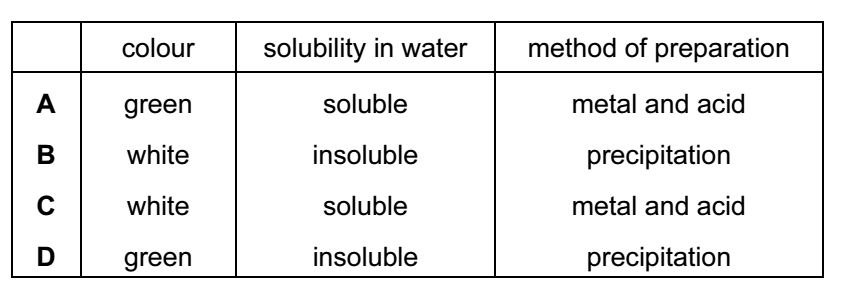 	Your answer3	Why is ethanoic acid described as a weak acid?
A 	It is only slightly ionised in water.
B 	It is a poor conductor of electricity.
C 	It is an organic acid.
D 	It reacts only with very reactive metals.Your answer
4 	Which pair of substances produce a precipitate when their aqueous solutions aremixed?
A 	barium nitrate, silver nitrate
B 	sodium chloride, barium nitrate
C 	sodium nitrate, barium chloride
D 	sodium sulfate, barium chlorideYour answer5	The diagram represents the manufacture of sulphuric acid by the Contact process.									    R	Sulfur                   Sulfur dioxide                   Sulfur trioxide                   Sulfuric acidWhat is used in step R?
A 	vanadium(V) oxide
B 	water only
C 	water followed by concentrated sulfuric acid
D 	concentrated sulfuric acid followed by waterYour answer
6	Rubidium, Rb, is an element in Group I of the Periodic Table.
Which statement about rubidium is correct?A 	It reacts slowly with water.B 	It forms an insoluble hydroxide.C 	It is liberated at the cathode during the electrolysis of an aqueous solution of its chloride.D 	It forms a sulfate, Rb2SO4	Your answer7 	A coil of clean copper wire is suspended in aqueous silver nitrate. Crystals of silver are deposited on the copper wire.
Which statement is not correct?A 	The copper is oxidised.
B 	The total mass of the crystals of silver increases gradually.
C 	The total number of positive ions in the solution is unchanged.
D 	The solution turns blue.
	Your answer8 	Zinc and aluminium both react with dilute hydrochloric acid.
Why does zinc react more quickly than aluminium?A 	Aluminium is lower than hydrogen in the reactivity series.B 	Aluminium has an oxide coating.C 	Zinc is an amphoteric element.D 	Zinc is a transition metal.Your answer
9 	Which metal is used in the sacrificial protection of iron pipes?
A 	copper
B 	lead
C 	magnesium
D 	sodium	Your answer10	Which of the following has not been prepared by reacting a carboxylic acid with an alcohol?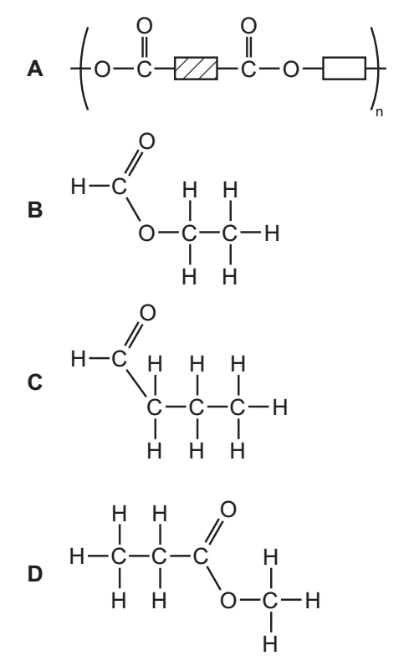 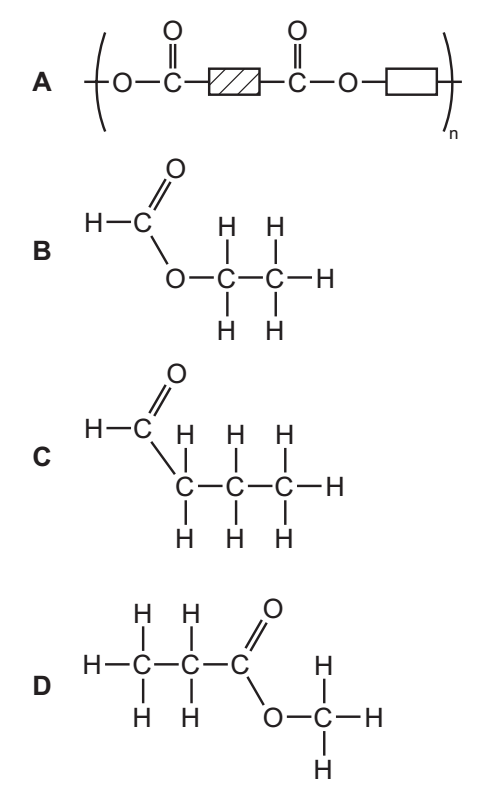 Your answer11	Which compound is obtained by the oxidation of ethanol, C2H5OH?
A 	HCO2CH3
B 	C2H5CO2H
C 	CH3OH
D 	CH3CO2H	Your answer12	Which statement applies to all three of the compounds ethane, ethene and ethanol?A 	One molecule of each compound contains the same number of carbon atoms.B 	One mole of each compound contains the same number of hydrogen atoms.C 	They all occur in crude oil.D 	They are all liquids at room temperature.
	Your answer13 	What is the empirical formula of ethanoic acid?A 	CH2O B 	CH4O C 	C2H3O D 	C2H4O2	Your answer14 	Which statement about all the noble gases is correct?A 	The number of protons in the atoms equals the number of neutrons.B 	Their atoms each have a stable arrangement of electrons.C 	Their atoms each have eight electrons in their outer shell.D 	They exist as molecules containing two atoms.
	Your answer15	A substance Q conducts electricity both when solid and molten.
What is Q?A 	an alloyB 	a hydrocarbonC 	a metal oxideD 	a salt	Your answer16	The diagrams show the structures of two forms of carbon.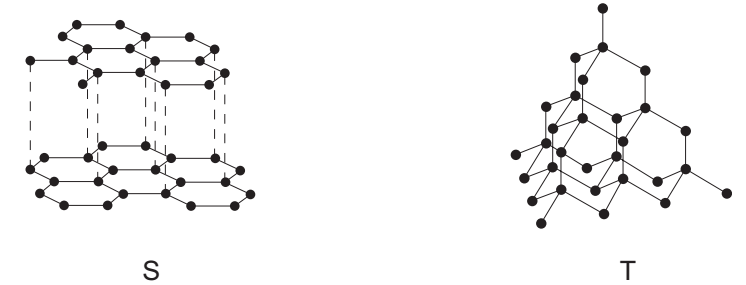 Which set of data is correct for these two structures?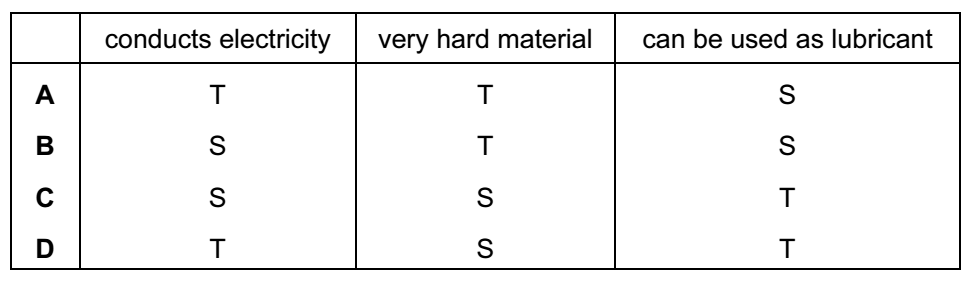 	Your answer17	Substance X has a melting point higher than 500oC. It is insoluble both in water and in organic solvents. It conducts electricity when both solid and molten.
What is X?A 	copperB 	mercuryC 	poly(ethene)D 	sodium chloride	Your answer18	How many moles per dm3 of gaseous carbon dioxide are there if 4.4g occupies 500cm3?A 	0.1 mol/dm3 B 	0.2 mol/dm3 C 	2.2 mol/dm3 D 	8.8 mol/dm3	Your answer19	Which reactions take place during the electrolysis of aqueous copper(II) sulphate with copper electrodes?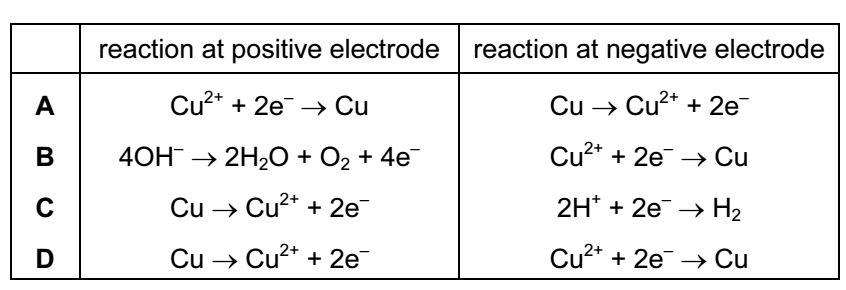 	Your answer20	The reaction C2H4 + 3O2 → 2CO2 + 2H2O is exothermic becauseA 	more bonds are broken than are formed.B 	more bonds are formed than are broken.C 	the energy needed to break the bonds is greater than that released on forming new bonds.D 	the energy needed to break the bonds is less than that released on forming new bonds	Your answer21 	Chlorine can be manufactured by using the reversible reaction between hydrogen chloride and oxygen.4HCl(g) + O2(g) →  2H2O(g) + 2Cl2(g) ∆H is negativeA mixture in dynamic equilibrium is present at 450oC.
Which change to the mixture will increase the amount of chlorine at equilibrium?A 	adding a catalyst
B 	adding more HCl(g)
C 	decreasing the pressure
D 	increasing the temperatureYour answer22 	Which pair of substances produce a precipitate when their aqueous solutions are mixed?A 	sodium chloride and barium nitrateB 	sodium nitrate and barium chlorideC 	sodium nitrate and silver nitrateD 	sodium sulfate and barium chloride	Your answer23 	Which statement about catalysts is correct?A 	Catalysts are used in industry to reduce energy costs.B 	Catalysts are used up during a reaction.C 	Iron is used as a catalyst in the Contact Process.D 	Transition metals do not make good catalysts.	Your answer24	Element X is a solid at room temperature.
It needs one electron per atom to gain the electronic structure of a noble gas.
It is the least reactive element in its group.
What is the element X?A 	At B 	Cs C 	F D 	Li	Your answer25	Elements X and Y are in Group VII of the Periodic Table.
X is a liquid at room temperature. Y is a solid at room temperature.
1 	Atoms of Y have more protons than atoms of X.
2 	Molecules of Y have more atoms than molecules of X.
3 	Y displaces X from aqueous solutions of X- ions.
Which statements are correct?A 	1 onlyB 	2 onlyC 	3 onlyD 	1, 2 and 3	Your answer26	Which gas cannot be removed from the exhaust gases of a petrol powered car by its catalytic converter?A 	carbon dioxideB 	carbon monoxideC 	hydrocarbonsD 	nitrogen dioxide	Your answer27	Aluminium sulfate can be obtained as shown in the equation.2Al(OH)3 + 3H2SO4 → Al2(SO4)3 + 6H2OHow many moles of sulfuric acid are needed to produce 0.5 mol of aluminium sulfate?A 	0.5 					B 	1.0 C 	1.5 					D 	3.0	Your answer28	Which graph shows the changes in pH as an excess of hydrochloric acid is added to aqueous sodium hydroxide?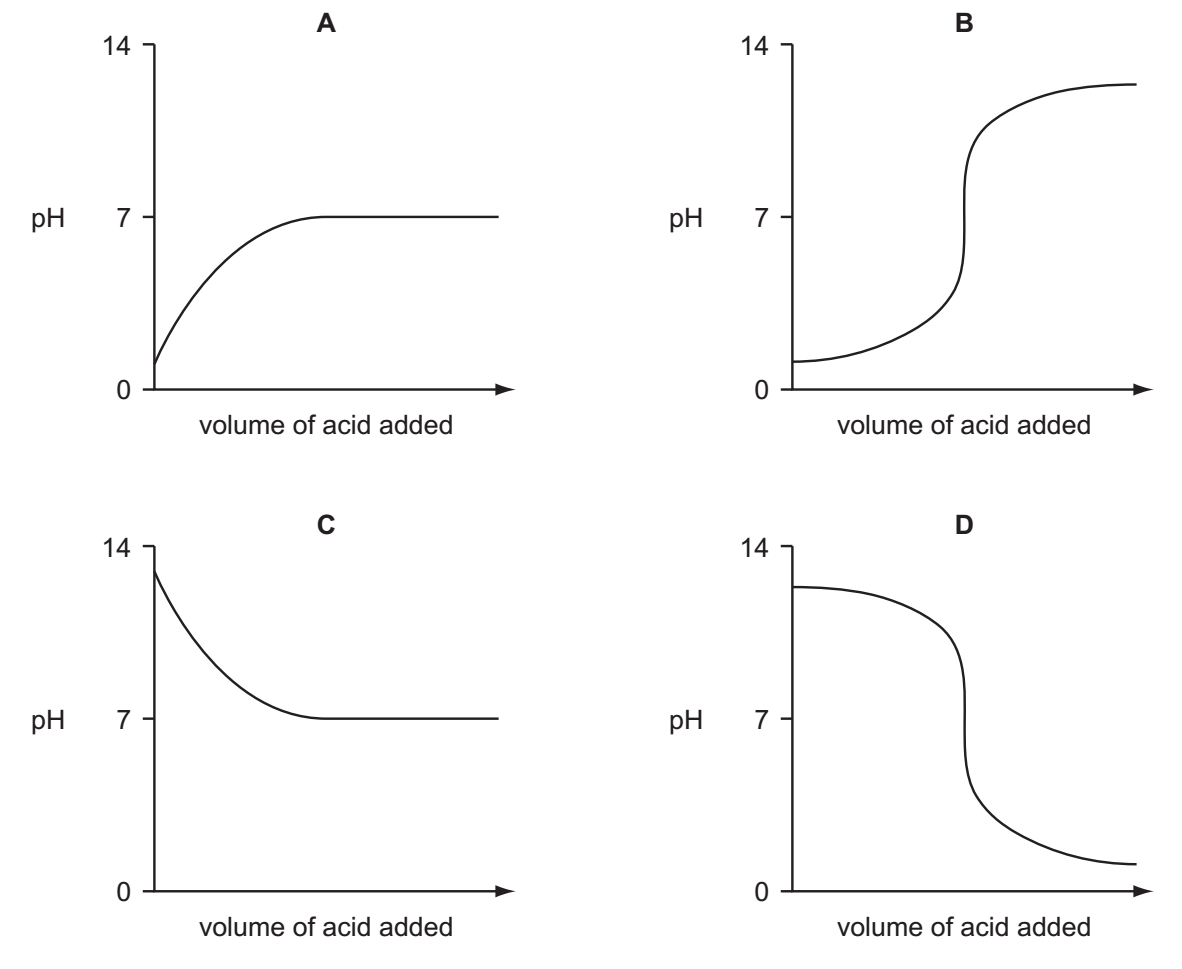 Your answer29	In which method of separation are Rf values used?
A 	chromatography
B 	crystallisation
C 	filtration
D 	fractional distillationYour answer
30 	The diagrams show the arrangement of particles in three solids: krypton, potassiumand sodium chloride.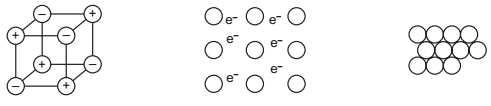 In which order are the solids shown?
A 	krypton; potassium; sodium chloride
B 	krypton; sodium chloride; potassium
C 	sodium chloride; krypton; potassium
D 	sodium chloride; potassium; krypton
	Your answer